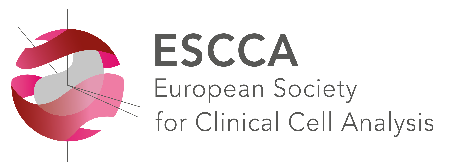 ESCCA AFFILIATED SOCIETY – APPLICATION FORMPlease return this form to the ESCCA Office (membership@escca.eu), together withAn official letter from the Society, addressed to the ESCCA President, stating that the Society wishes to become an ESCCA Affiliated Society the Society adheres to internationally accepted ethical standards in clinical practice and research The Constitution (statutes) A short description of the Society’s activities over the past 3 years Example of the Society’s journal or newsletter (if any)Your Society Contact DetailsYour Society Contact DetailsSociety name:Acronym (if relevant)WebsiteGeneral e-mail (for publication on the ESCCA website)General phone number, if applicabe (for publication on the ESCCA website)+Office address (for publication on the ESCCA website)Main contact person for ESCCA:Function with the Society:E-mail addressPhone+About Your SocietyAbout Your SocietySociety’s year of foundationGeographical area coveredNumber of current membersMembers’ main areas of professional interestYour members’ main occupations(please delete what is not appropriate) Basic Researcher Clinical Researcher Student  Teacher/Educator Retired Society LeadershipSociety LeadershipSociety LeadershipSociety LeadershipSociety LeadershipPresident NameTerm started (mm/yyyy)EmailTerm will end (mm/yyyy)Please fill in the email contact details of other leaders of your Society (if relevant):Please fill in the email contact details of other leaders of your Society (if relevant):Please fill in the email contact details of other leaders of your Society (if relevant):Please fill in the email contact details of other leaders of your Society (if relevant):Please fill in the email contact details of other leaders of your Society (if relevant):Secretary NameTerm started (mm/yyyy)EmailTerm will end (mm/yyyy)Treasurer NameTerm started (mm/yyyy)EmailTerm will end (mm/yyyy)Your Society Educational ProgramsYour Society Educational ProgramsYour Society Educational ProgramsDetails of current year planned congressDates:Details of current year planned congressCity, country:Details of current year planned congressWebsite:Details of current year planned congressExpected number of participants:Details of future planned 
congressDates:Details of future planned 
congressCity, country:Details of future planned 
congressWebsite:Details of future planned 
congressExpected number of participants: